24 марта День борьбы с туберкулезом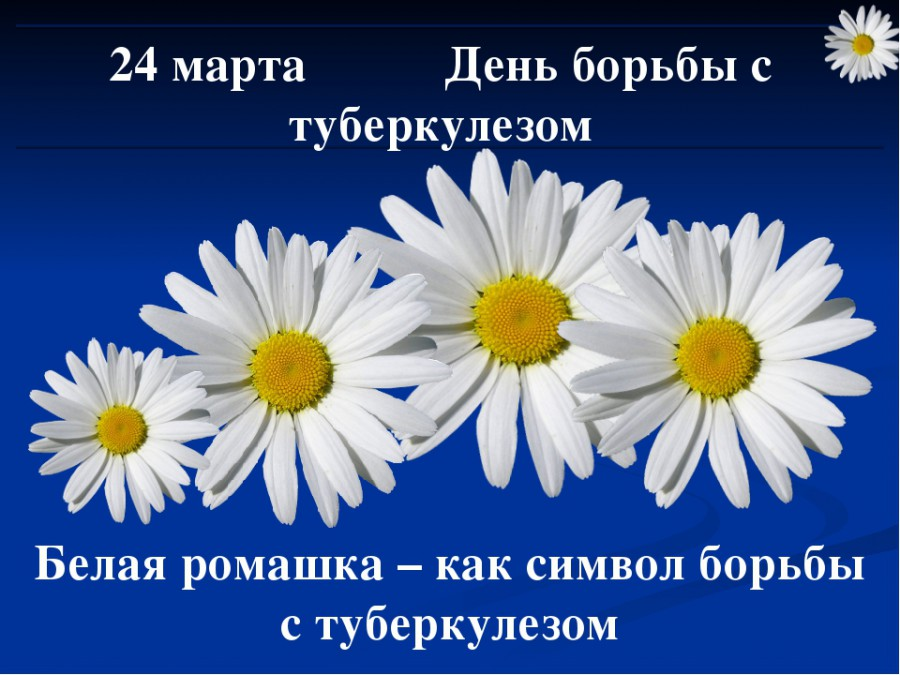 Ежегодно 24 марта мы отмечаем Всемирный день борьбы с туберкулезом, призванный повысить осведомленность общественности о губительных последствиях туберкулеза для здоровья, общества и экономики и активизировать усилия по борьбе с глобальной туберкулезной эпидемией. В этот день, в 1882 г. д-р Роберт Кох объявил о том, что ему удалось открыть бактерию, вызывающую туберкулез, благодаря чему стала возможна разработка методов диагностики и лечения этого заболеванияТуберкулез по-прежнему является одной из 10 ведущих причин смертности в мире. Каждый день от этой предотвратимой и излечимой болезни умирает почти 4 500 человек, а почти 30 000 человек заболевают ею. Согласно оценкам, с 2000 г. благодаря глобальным усилиям по борьбе с туберкулезом было спасено 54 миллиона жизней, а показатель смертности от туберкулеза сократился на 42%. В сентябре 2018 г., стремясь ускорить противодействие туберкулезу и для достижения целевых показателей в странах мира, главы государств провели первое в истории Совещание высокого уровня ООН, на котором они приняли на себя масштабные обязательства по ликвидации туберкулеза. Одна из задач в области здравоохранения в рамках Целей в области устойчивого развития заключается в том, чтобы к 2030 году покончить с эпидемией туберкулеза.В 2021 году Всемирный день борьбы с туберкулезом проходит под лозунгом «Пора действовать», напоминающим о необходимости как можно быстрее выполнить обязательства мировых лидеров в следующих областях:   - расширение доступа к профилактике и лечению;    -усиление подотчетности;    -обеспечение достаточного и стабильного финансирования;    -содействие прекращению стигматизации и дискриминации;    -расширение противотуберкулезной деятельности на принципах справедливости, соблюдения прав человека и учета потребностей людей.В Каларском районе в 2020 году зарегистрировано 3 случая туберкулеза у взрослых. На начало 2021 года на учете состоит 12 больных туберкулезом, из них 4- открытой формы.80,0 % больных туберкулезом выявлено при профилактических осмотрах.В 2020 году заболеваемости среди медицинских работников не было. Все еще остается большой проблемой лекарственно – устойчивый туберкулез.Общими симптомами активного легочного туберкулеза являются:    *кашель, длящийся более 3 недель, боль в грудной клетке.    *незначительное повышение температуры – 37- 37,50 С в течение длительного периода.    *Быстрая утомляемость, появление слабости, беспричинная усталость.    *Снижение или отсутствие аппетита, потеря в весе 5 – 10 и более кг.    *Обильная потливость без видимых причин, особенно в ночное время.При возникновении таких жалоб необходимо обратиться к врачу терапевту или врачу — фтизиатру для проведения диагностических исследований.В целях профилактики туберкулеза каждый человек в отдельности должен соблюдать принципы грамотного питания, избавляться от вредных привычек, заниматься физической культурой и проходить флюорографическое обследование или пробу Манту.Только выполняя весь комплекс мероприятий, можно стабилизировать ситуацию по туберкулезу и в дальнейшем снизить заболеваемость.Где можно пройти обследование?Флюорографическое обследование органов грудной клетки можно сделать в поликлиниках по месту жительства на бесплатной основе.ФБУЗ "ЦГиЭ в Заб.крае"                                  Н.Н.Каликова